Utrjevanje Danes boš utrdil/a znanje o seštevanju decimalnih števil in se naučil/a kako dokument postaviš v spletno učilnico.Poglej si animacije na povezavi https://eucbeniki.sio.si/matematika6/509/index1.html na straneh 395 in 996 (do zakona o zamenjavi)  in reši naloge  TUDI V v zvezek.Reši naloge na povezavi https://eucbeniki.sio.si/matematika6/509/index5.html naloge od 1 do 6. Ko jih rešiš, naredi fotografijo zaslona ali print screen (če znaš) in postavi fotografijo v spletno učilnico.Tukaj pa je navodilo , kako v spletno učilnico pripneš domačo nalogo.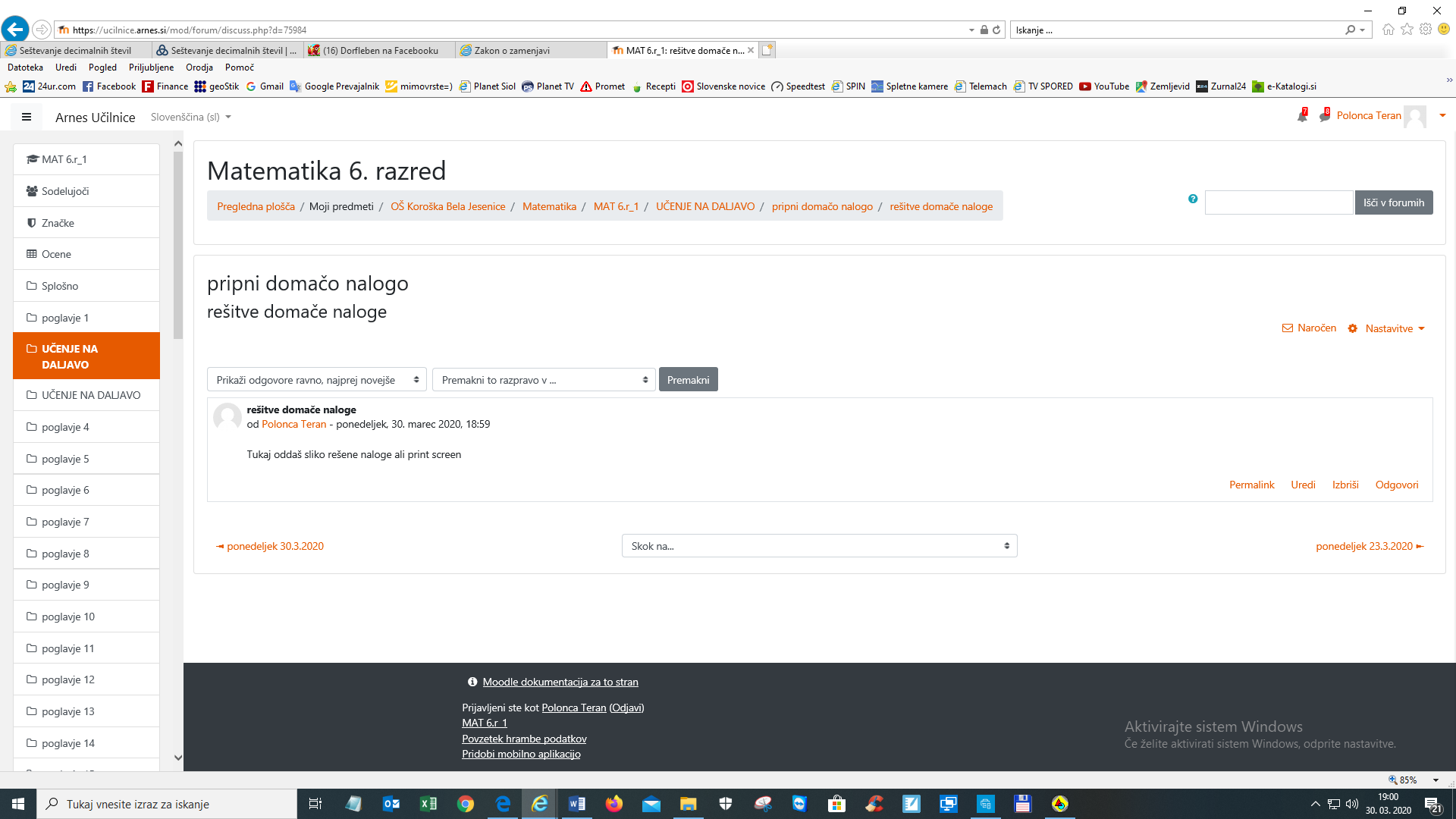 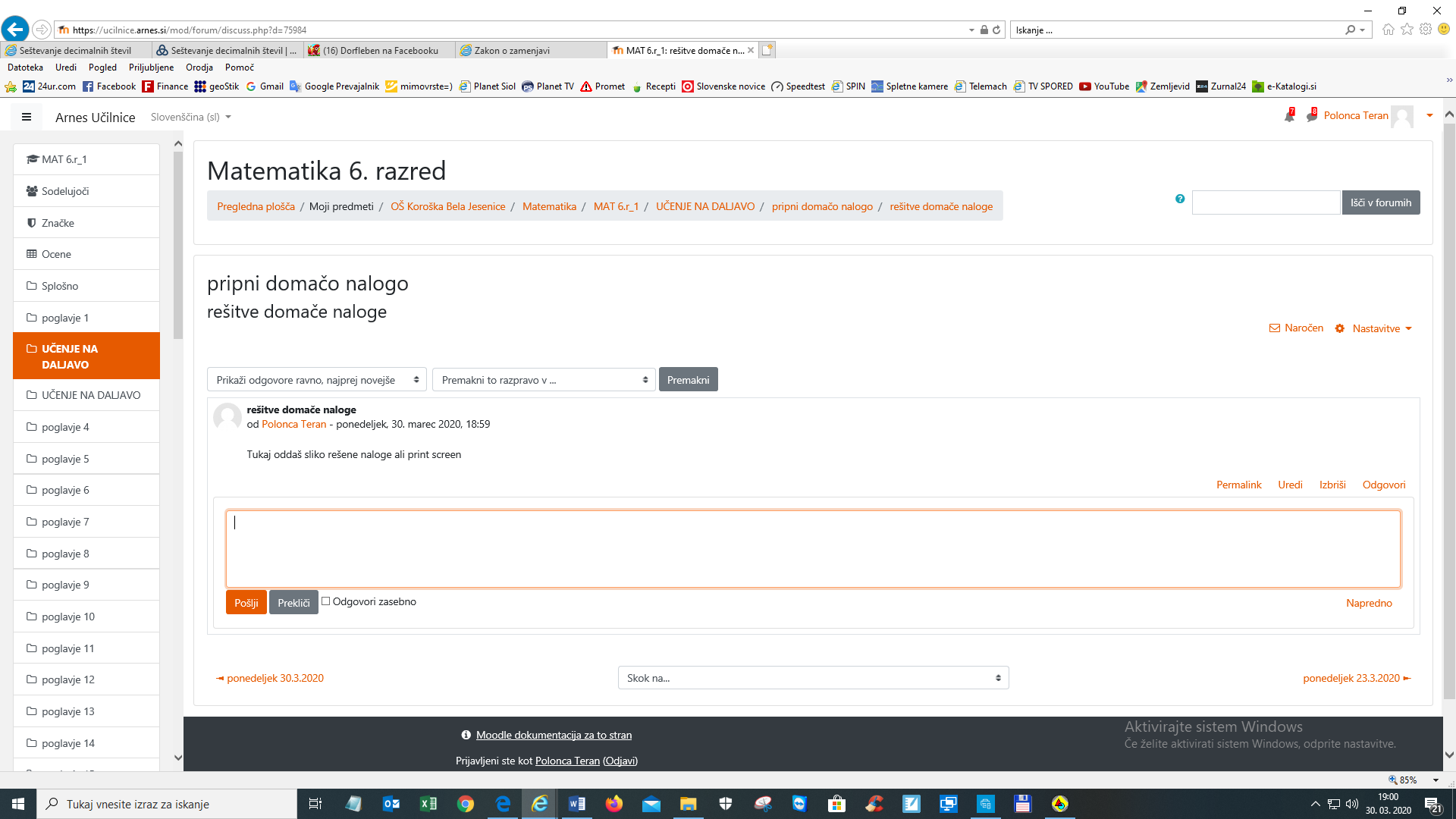 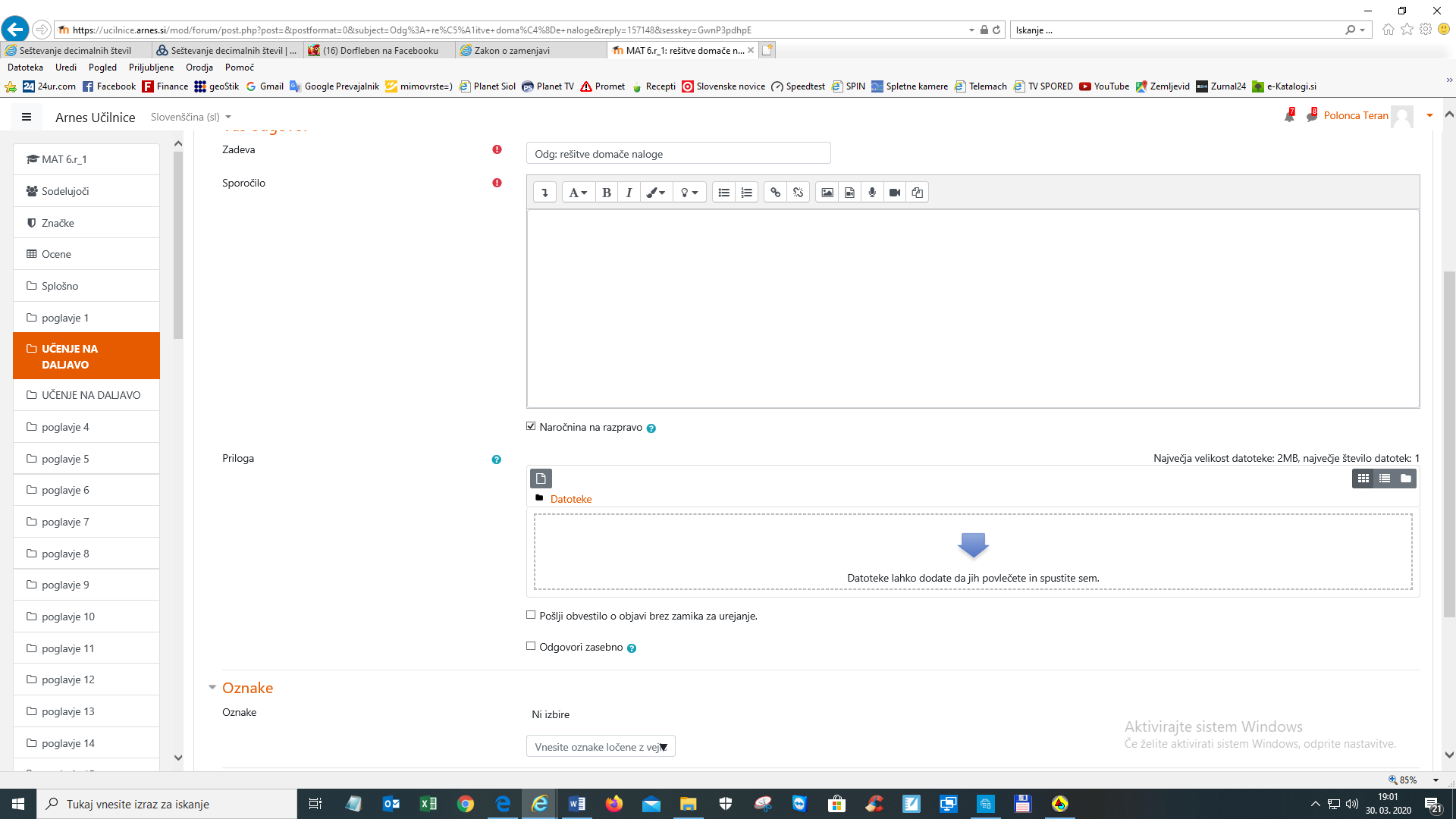 